Тридцатое   заседание третьего созываР Е Ш Е Н И Е2 декабря 2014 года № 151О передаче автомобильных дорог общего пользования местного значения Сельского поселения Мурсалимкинский сельсовет муниципального района Салаватский район Республики Башкортостан в муниципальную собственность муниципального района Салаватский район Республики БашкортостанРуководствуясь Федеральным законом от 27 мая 2014 года № 136-ФЗ «О внесении изменений в статью 26.3 Федерального закона «Об общих принципах организации законодательных (представительных) и исполнительных органов государственной власти субъектов Российской Федерации « и Федеральный закон «Об общих принципах организации местного самоуправления в Российской Федерации» Совет сельского поселения Мурсалимкинский сельсовет муниципального района Салаватский район Республики БашкортостанРЕШИЛ:Передать безвозмездно в собственность муниципального района Салаватский район Республики Башкортостан муниципальное имущество Сельского поселения Мурсалимкинский сельсовет муниципального района Салаватский район Республики Башкортостан по перечню согласно приложению.Администрации Сельского поселения Мурсалимкинский сельсовет муниципального района Салаватский район Республики Башкортостан в установленном порядке заключить с Администрацией муниципального района Салаватский район Республики Башкортостан договор о передаче имущества, указанного в  перечне настоящего решения, в муниципальную собственность.Признать утратившим силу с 1 января 2015 года решение Совета сельского поселения Мурсалимкинский сельсовет муниципального района Салаватский район Республики Башкортостан от 28.11.2013 года № 109.Контроль над исполнением данного решения возложить на Администрацию сельского поселения Мурсалимкинский сельсовет муниципального района Салаватский район Республики Башкортостан.Глава сельского поселенияМурсалимкинский сельсоветмуниципального района Салаватский районРеспублики Башкортостан                                          А.Я. Садыков                                                                                 Приложение                                                                                                                                к Решению Совета сельского поселения                                                                                                                                                      Мурсалимкинский сельсовет муниципального района                                                                                                                                            Салаватский район Республики Башкортостан                                                                                                                                                       от 2.12.2014 года № 151ПЕРЕЧЕНЬавтомобильных дорог общего пользования местного значения, передаваемых  в муниципальную собственность муниципального района Салаватский район Республики БашкортостанГлава сельского поселения                                                                         Председатель Совета       Мурсалимкинский сельсовет                                                                      муниципального районамуниципального района                                                                              Салаватский районСалаватский район                                                                                       Республики БашкортостанРеспублики Башкортостан_____________ /А.Я. Садыков/                                                                  _______________/Р.Х. Абдрашитов/«____»______________201_ г.                                                                   «____»______________201_ г.                                                              БАШКОРТОСТАН РЕСПУБЛИКАҺЫСАЛАУАТ РАЙОНЫ МУНИЦИПАЛЬ РАЙОНЫНЫҢМӨРСӘЛИМ АУЫЛ СОВЕТЫ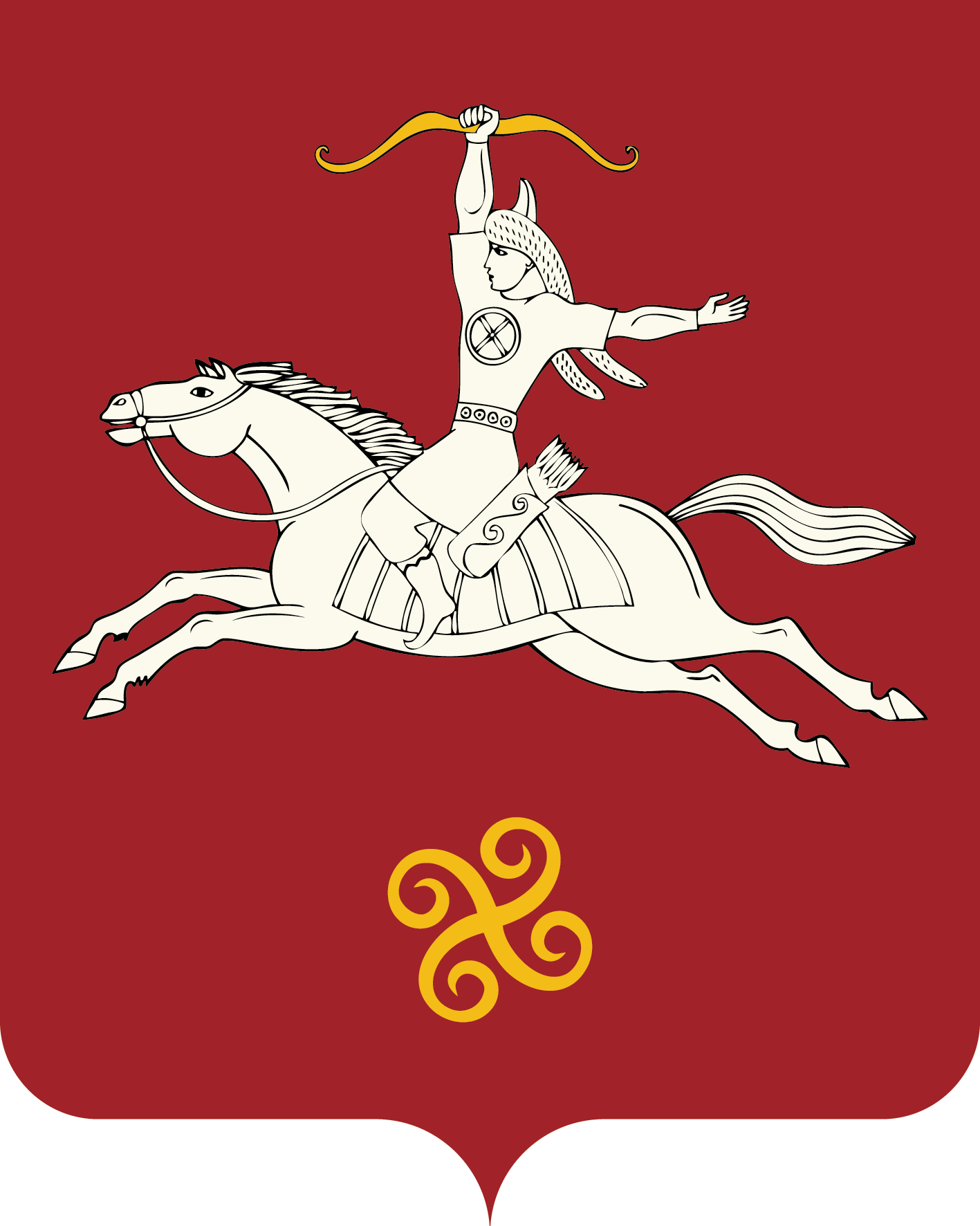 РЕСПУБЛИКА БАШКОРТОСТАНСОВЕТ СЕЛЬСКОГО ПОСЕЛЕНИЯ МУРСАЛИМКИНСКИЙ СЕЛЬСОВЕТМУНИЦИПАЛЬНОГО РАЙОНАСАЛАВАТСКИЙ РАЙОН452485 , Мөрсәлим ауылы, Төзөүселәр урамы, 15 йорт тел. (34777) 2-43-32, 2-43-65452485, с.Мурсалимкино, ул. Строительная , д 15  тел. (34777) 2-43-32, 2-43-65№ п/пИдентификационный номерНаименование автомобильной дорогиНаименование участка автомобильной дорогиПротяженность, кмПротяженность, кмПротяженность, км№ п/пИдентификационный номерНаименование автомобильной дорогиНаименование участка автомобильной дорогивсегов том числев том числе№ п/пИдентификационный номерНаименование автомобильной дорогиНаименование участка автомобильной дорогивсегос твердым покрытиемиз них с асфальто-бетонным123456780-247-847 ОП МП  001улица Зеленая0,380,3880-247-847 ОП МП  002улица Кызыл Яр0,80,880-247-847 ОП МП  003улица Полевая0,420,4280-247-847 ОП МП  004улица С.Юлаева0,80,880-247-847 ОП МП  005улица Саган0,70,780-247-847 ОП МП  006улица Тополиная0,580,5880-247-847 ОП МП  007улица Молодежная0,550,5580-247-847 ОП МП  008улица Центральная1,51,580-247-847 ОП МП  009улица Чишма0,220,2280-247-847 ОП МП  010улица Школьная0,50,580-247-847 ОП МП  011улица Административная0,30,380-247-847 ОП МП  012улица Гагарина0,950,9580-247-847 ОП МП  013улица Железнодорожная1,31,380-247-847 ОП МП  014улица Кирова0,750,7580-247-847 ОП МП  015улица Коммунистическая1,061,0680-247-847 ОП МП  016улица Крупская0,50,580-247-847 ОП МП  017улица Ленина1,91,90,580-247-847 ОП МП  018улица Лесная1,11,180-247-847 ОП МП  019улица Молодежная0,60,680-247-847 ОП МП  020улица Мусы Джалиля0,40,40,480-247-847 ОП МП  021улица Набережная0,90,980-247-847 ОП МП  022улица Пепеляева0,60,680-247-847 ОП МП  023улица Полевая0,470,4780-247-847 ОП МП  024улица Радужная0,150,1580-247-847 ОП МП  025улица Рами Гарипова0,40,480-247-847 ОП МП  026улица Речная0,40,480-247-847 ОП МП  027улица Родничковая0,960,9680-247-847 ОП МП  028улица Салавата0,90,980-247-847 ОП МП  029улица Советская1,11,11,180-247-847 ОП МП  030улица Солнечная0,80,880-247-847 ОП МП  031улица Строительная0,560,5680-247-847 ОП МП  032улица Титова0,70,780-247-847 ОП МП  033улица Центральная1,161,161,1680-247-847 ОП МП  034улица Школьная0,60,680-247-847 ОП МП  035улица Юлаева0,70,780-247-847 ОП МП  036улица Нагорная0,640,6480-247-847 ОП МП  037улица Новая0,50,580-247-847 ОП МП  038улица Центральная0,860,8680-247-847 ОП МП  039улица Заречная0,150,1580-247-847 ОП МП  040улица Синегорная0,70,7Итого Итого Итого Итого 28,5628,563,16